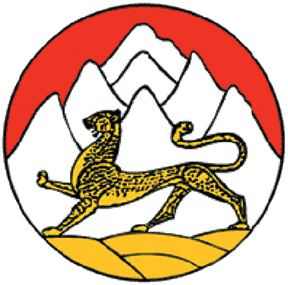 РЕШЕНИЕ СОБРАНИЯ ПРЕДСТАВИТЕЛЕЙПРИТЕРЕЧНОГО СЕЛЬСКОГО ПОСЕЛЕНИЯМОЗДОКСКОГО РАЙОНАРЕСПУБЛИКИ СЕВЕРНАЯ ОСЕТИЯ-АЛАНИЯ№ 3										от  30.01.2020г.О внесении изменений в решение Собрания представителей Притеречного сельского поселения Моздокского района от 30 декабря 2009г № 38 «О денежном вознаграждении и денежном поощрении».В соответствии с Федеральным законом от 06.10.2003 года №131 –ФЗ «Об общих принципах местного самоуправления», Собрание представителей Притеречного сельского поселенияр е ш и л о:Внести изменения в Решение собрание от 30 декабря 2009г № 38«О денежном вознаграждении и денежном поощрении лиц, замещающих муниципальные должности, и денежном содержании лиц, замещающих муниципальные должности муниципальной службы Администрации местного самоуправления Притеречного сельского поселения» в части Приложений 1,2,3, к Решению Собрания представителей, изложив в новой редакции:Приложение №1К решению Собрания представителей№ 3 от30.01.2020г.Денежное вознаграждение и ежемесячное денежное поощрение лица, замещающего муниципальную должностьПриложение №2К решению Собрания представителей№ 3 от30.01.2020г.Оклады за классный чин муниципальных служащих в Администрации местного самоуправления Притеречного сельского поселенияПриложение №3К решению Собрания представителей№ 3 от30.01.2020г.         2. Настоящее решение вступает в силу с 1 января 2020 года.         3. Контроль за исполнением настоящего решения возложить на главу Администрации местного самоуправления Притеречного сельского поселения.  Глава Притеречного   сельского поселения					А. РыбалкоНаименование должностиРазмер денежного вознагражденияРазмер ежемесячного денежного поощрения в кратности к месячному денежному вознаграждениюГлава Администрации местного самоуправления213561,0Группа должностейНаименование классных чиновРазмер должностного окладаВысшая Действительный муниципальный советник 1 класса4768Высшая Действительный муниципальный советник 2 класса4508Высшая Действительный муниципальный советник 3 класса4263Главная муниципальный советник 1 класса3875Главная муниципальный советник 2 класса3588Главная муниципальный советник 3 класса3304Старшая Референт муниципальной службы 1 класса2228Старшая Референт муниципальной службы 2 класса1853Старшая Референт муниципальной службы 3 класса1711Младшая Секретарь муниципальной службы 1 класса1451Младшая Секретарь муниципальной службы 2 класса1309Младшая Секретарь муниципальной службы 3 класса1037Группа должностейНаименование должностиКод Должностной окладГлавная Заместитель Главы Администрации1046184Старшая Ведущий специалист 4254002Младшая Специалист 1 категории5273820Специалист 2 категории5283639Специалист 5293493